Министерство образования Кировской областиКировское областное государственное профессиональное образовательное автономное учреждение«Вятский электромашиностроительный техникум»Профессия   15.01.05Сварщик(ручной дуговой и частично механизированной сварки(наплавки)ПИСЬМЕННАЯ ЭКЗАМЕНАЦИОННАЯ РАБОТА(вписать свою тему)Технология сборки и ручной дуговой сварки покрытым электродом (частично механизированная сварка) конструкций  «************»Дата защиты «_____»___________2022 г.Работа защищена с оценкой «_______»______________Киров 2022СОДЕРЖАНИЕВведение………………………………………………………………………………………………………………………………31.Основная часть…………………………………………………………….…………………………………………………51.1 Назначение конструкции………………………………………………………………………………………….61.2 Характеристика свариваемой стали….……………………………………………………………..7 1.3 Выбор и характеристика сварочных материалов……………………………………………9 1.4 Подготовка кромок и сборка деталей под сварку……………………..……………………11 1.5 Выбор режима сварки……………..…………………………………………………………..………………..13  1.6 Применяемое сварочное оборудование для сварки………………………….……………..14 1.7 Возможные дефекты сварных швов, способы их предупреждения..…………….16 1.8 Контроль качества сварных соединений и швов, способы контроля ...……18  2. Техника безопасности……………………………………………………….………………………….………232.1 Техника безопасности…………………………………………………………………………………………242.2 Организация рабочего места…………………………………………………………………………….25
2.3 Электробезопасность………………………………………………………………………………………….262.4 Пожаробезопасность……………………………………………………………………………………………272.5 Экология………………………………………………………………………………………………………………...28 Заключение………………………………………………………………………………………………………………………..29Библиографический список……………………………………………………………………………………..…….30(НОМЕРА СТРАНИЦ УКАЗАНЫ ДЛЯ ПРИМЕРА. СТАВЬТЕ НОМЕРА СТРАНИЦ ИСХОДЯ ИЗ СВОЕЙ РАБОТЫ!!!!!)         Вместо **** нужно указать свой порядковый номер по приказу!Основной текстСкопируйте сюда весь текст Пояснительной запискиГрафическая частьСборочный чертеж сварной конструкции выполняется на формате  А1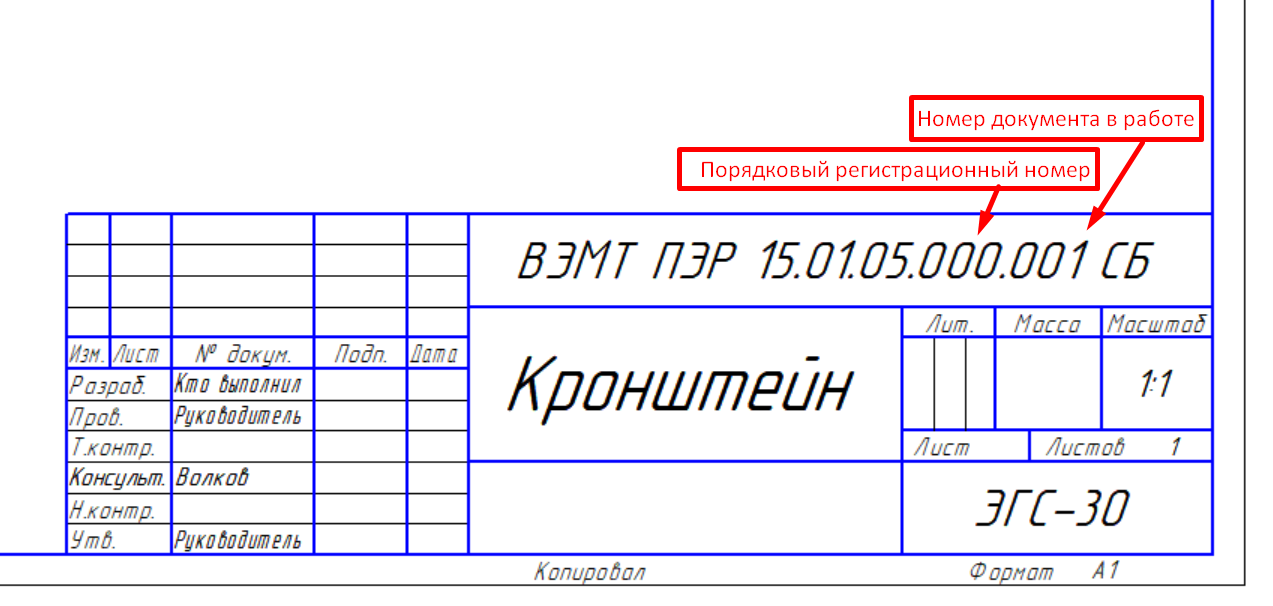 Сборочный чертеж должен содержать спецификацию (формат А4)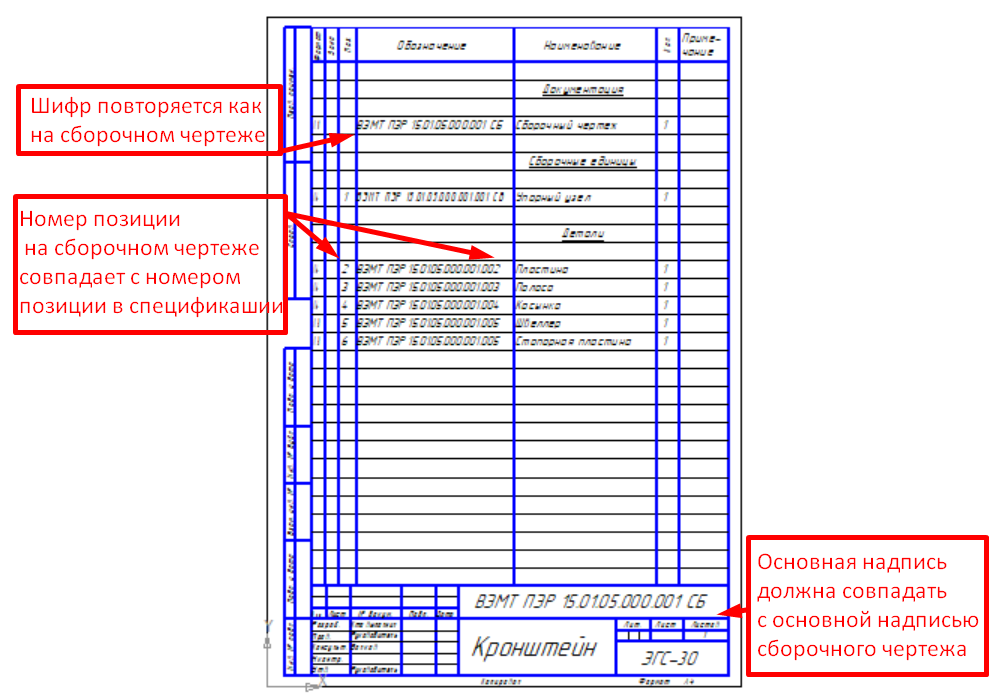 Технологический процесс сборки и сварки сварной конструкции выполняется на формате  А1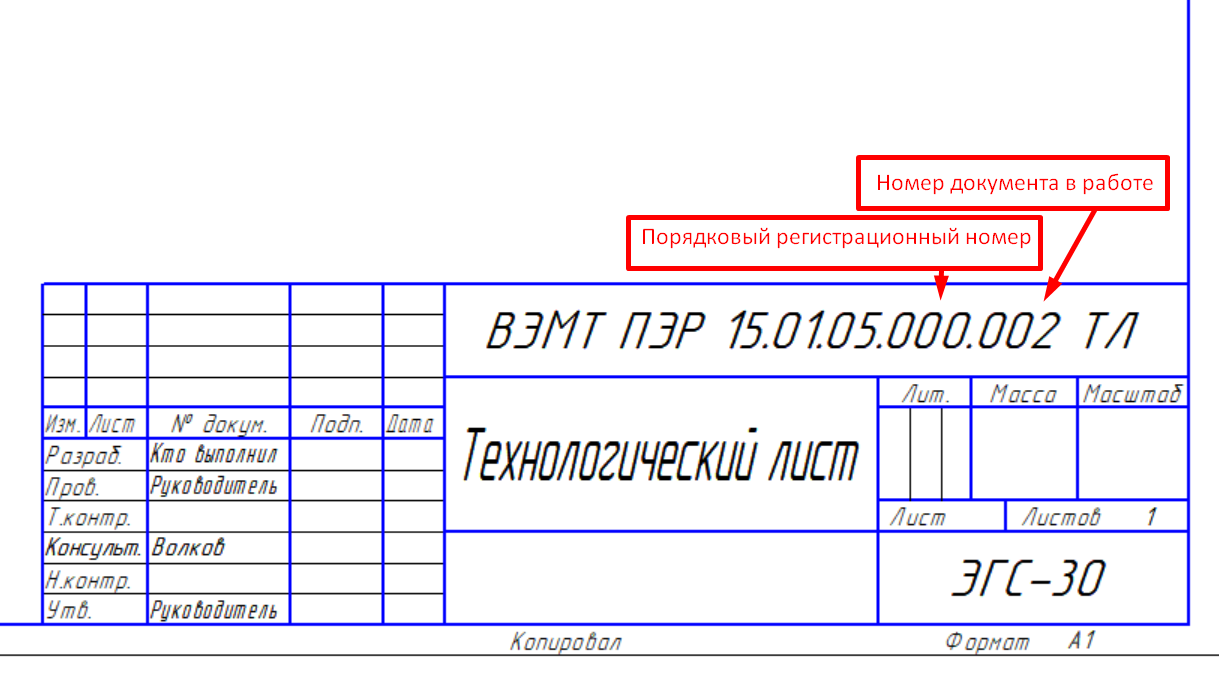 Если технологический процесс не входит на один лист формата А1, продолжение следует размещать на следующем листе формата А1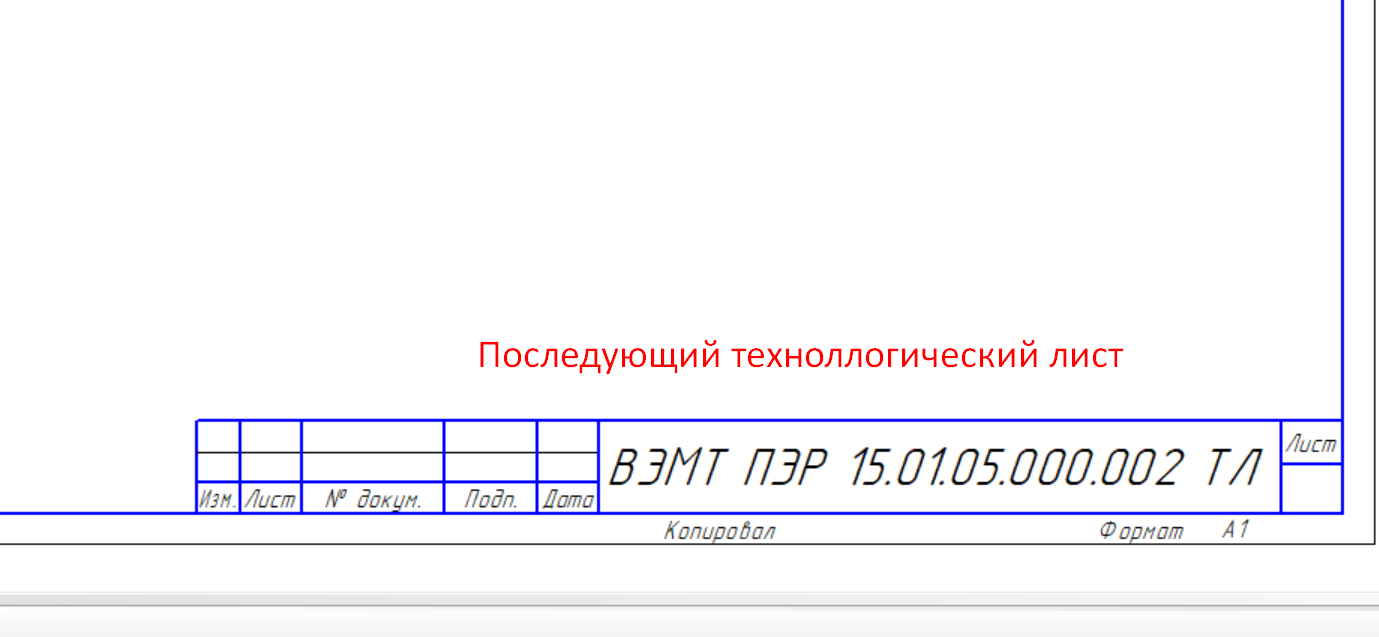 ДОПУЩЕН К ЗАЩИТЕзаместитель директора по учебной работе	/Н.В.Лопатина/«____» __________ 2022 г.Выполнил студент группы ЭГС 30/*фиоРуководитель работы/*фиоКонсультант по графической части/фио*Формат листа бумаги А4.Шрифт GOST type B (курсив)Размер 14Межстрочныйинтервал1,5Интервалы перед и после абзацев отсутствуютОтступы красной строки в основном тексте1,25ВыравниваниеПо ширине, автоматические переносы словРазмеры полей Левое –3 см, правое –1,5 см, верхнее – 2 см, нижнее – 2 см.Вид печати На одной стороне листа белой бумаги формата А4(210 х 97) по ГОСТ 7.32-2001РамкаСодержание - основная надпись 55х185Текс работы - основная надпись 55х185 ГОСТ 21.1101-2013ЗаголовкиЗаголовки разделов, подразделов, пунктов и подпунктов следует писать с абзацного отступа с прописной буквы без точки в конце не подчеркивая без применения полужирного начертания. Расстояние между заголовками и текстом, между заголовками раздела и подраздела должно быть равно трем интервалам.С новой страницы начинаются только разделы.Нумерация рисунковСквозная, под рисунком, Название рисунка обязательноНумерация таблиц Сквозная, над таблицей, название таблицы обязательноНумерация формулСквозная, справа от общей формулы